Министерство науки и высшего образования Российской ФедерацииФедеральное государственное бюджетное образовательное учреждение высшего образования «Елецкий государственный университет им. И.А. Бунина» Второе информационное письмоУважаемые коллеги!Приглашаем вас принять участие в Школе молодых учёных по проблемам гуманитарных наук(при финансовой поддержке российского фонда фундаментальных исследований, проект № 18-313-10014)Школа молодых ученых состоится 15-16 ноября 2018 года в Елецком государственном университете им. И.А. Бунина по адресу: Липецкая обл., г. Елец, ул. Коммунаров, д. 28, 3 этаж, ауд. 301 (зал заседания ученого совета).В течение 15 лет ежегодно Елецкий государственный университет им. И.А. Бунина совместно с управлением образования и науки Липецкой области организует областную научную конференцию «Школа молодых ученых по вопросам гуманитарных наук», в работе которой принимают участие студенты, аспиранты и молодые преподаватели государственных и негосударственных вузов Липецкой области.Подчеркивая несомненную важность и актуальность проведения Школы молодых ученых по проблемам гуманитарных наук, организаторы отмечают ее «региональную замкнутость». Предлагаемое научное мероприятие всероссийского уровня позволит познакомиться молодым ученым с лучшими региональными научными практиками (исследованиями) в различных субъектах РФ, обсудить широкий спектр фундаментальных и прикладных научных проблем гуманитарных наук, познакомиться с ведущими научными школами, сложившимися в Воронежской, Липецкой, Белгородской, Курской, Орловской, Тульской, Тамбовской, Саратовской областях и Краснодарском крае.Основная задача Школы состоит в апробации и выработке новых исследовательских методик в изучении гуманитарных наук, в обсуждении разных подходов к постановке и решению современных психолого-педагогических, филологических, исторических и правовых проблем. В ходе работы планируется обсудить следующие вопросы: - современная методология и методика социогуманитарных исследований;- теория и практика обучения и воспитания детей, в том числе здоровье сберегающие технологии;- современные тенденции изучения текста в языковом образовательном пространстве;- новые исследовательские практики в изучении истории России и Европы;- методология правовых исследований с учетом возникающих правовых коллизий.Порядок участия в конференцииЗаявка на участие в конференции (форма заявки Приложение 1) и статьи, оформленные в соответствии с требованиями (Приложение 2), подаются по электронному адресу ZHIROV-NIKOLAI@MAIL.RU (Жиров Николай Анатольевич) с пометкой «Школа молодых ученых» до 1 ноября 2018 г.). Файл должен быть назван по фамилии участника (например: статья_Иванов А.А.). При получении материалов Оргкомитет в течение 2 рабочих дней отправляет автору письмо с подтверждением получения материалов. Участников, не получивших подтверждения, просьба продублировать материалы либо связаться с Оргкомитетом.Оргкомитет оставляет за собой право отклонить материалы, не соответствующие тематике конференции. Оргкомитет оставляет за собой право не принять к публикации статьи, не отвечающие указанным требованиям. Обращаем Ваше внимание, что доклады участников проверяются системой «Антиплагиат» (при выявлении некорректных заимствований работа участника не допускается к публикации).Окончание срока приема материалов для участия в конференции – 1 ноября 2018 г. (включительно).По итогам конференции будет издан сборник научных трудов, который планируется разместить в РИНЦ. Лучшие доклады секционных заседаний будут опубликованы в научных рецензируемых журналах Елецкого государственного университета, входящих в перечень изданий, рекомендуемых ВАК РФ: «ФИЛОLOGOS», «Психология образования в поликультурном пространстве», «История: факты и символы».Публикация для участников конференции бесплатная.Адрес организационного комитета:Россия, Липецкая область, г. Елец, ул. Коммунаров, д. 28.Елецкий государственный университет им. И.А. Бунина, информационно-научное управление nauka@elsu.ruКонтактный телефон:8 (951)-306-89-57 – кандидат исторических наук, доцент кафедры истории и историко-культурного наследия ЕГУ им. И.А. Бунина Жиров Николай Анатольевич (руководитель проекта)8 (47467) 2-11-57–  проректор по научной работе ЕГУ им. И.А. Бунина Попова Галина Николаевна8 (47467) 6-09-46 – информационно-научное управлениеДОПОЛНИТЕЛЬНАЯ ИНФОРМАЦИЯ1. Участие в конференции бесплатное. Транспортные расходы, а также расходы на проживание осуществляются за счет принимающей стороны.  Расходы по оплате авиа- и железнодорожных билетов бизнес-класса и проживание в номерах класса выше «эконом», услуги такси не оплачиваются.2. Сведения о возможности приезда и необходимости бронирования места в гостинице подаются в заявке (Приложение 1) вместе с присланным текстом статьи по электронной почте.3. Электронный адрес и телефон для получения уточняющей информации: ZHIROV-NIKOLAI@MAIL.RU, 8 (951)-306-89-57 – кандидат исторических наук, доцент кафедры истории и историко-культурного наследия ЕГУ им. И.А. Бунина Жиров Николай Анатольевич (руководитель проекта), nauka@elsu.ru, 8 (47467)6-09-46 – информационно-научное управление.Приложение 1Приложение 2 Требования к оформлению статьиК участию в конференции принимаются статьи объемом от 5-ти страниц, выполненные как индивидуально, так и авторским коллективом. Максимальное количество соавторов одной статьи – 4 человека. Текст статьи должен быть тщательно вычитан и отредактирован. Материалы публикуются в авторской редакции.Статьи должны быть выполнены в текстовом редакторе Microsoft Word. Язык – русский или английский. Размер страницы – А4, ориентация листа – «книжная». Поля страницы:  со всех сторон. Шрифт – «Times New Roman», размер – 14 (для аннотации и ключевых слов – 12). В начале статьи необходимо указать индекс УДК (шрифт – полужирный, выравнивание по левому краю).  УДК можно найти на сайте: http://teacode.com/online/udc/Название печатается прописными буквами, шрифт – полужирный, выравнивание по центру. Ниже через один интервал строчными буквами – фамилия и инициалы автора(ов) (выравнивание по правому краю). На следующей строке – должность, ученая степень и ученое звание (при наличии), ниже – ПОЛНОЕ название организации (В ИМЕНИТЕЛЬНОМ ПАДЕЖЕ), а также страна и город. После отступа в 1 интервал следует аннотация, далее через 1 интервал ключевые слова, за которыми через 1 интервал – текст статьи, печатаемый через полуторный интервал, абзацный отступ – , выравнивание по ширине. Название и номера рисунков указываются под рисунками, названия и номера таблиц – над таблицами. Названия рисунков и таблиц оформляется шрифтом «Times New Roman», размер – 12, выравнивание – по центру. В таблицах также следует использовать шрифт «Times New Roman», размер – 12, междустрочный интервал – одинарный. Не допускается: 1) нумерация страниц; 2) использование автоматических постраничных сносок; 3) использование разреженного или уплотненного межбуквенного интервала.Сноски на литературу следует оформлять в квадратных скобках. Наличие списка литературы ОБЯЗАТЕЛЬНО. Список литературы оформляется в алфавитном порядке в соответствии с ГОСТ Р 7.0.5-2008. ВНИМАНИЕ! От качества и точности оформления библиографических данных в списке литературы зависит идентификация цитируемых публикаций в системе РИНЦ (SCIENCE INDEX) и появление автоматических ссылок на них.Образец оформления статьиУДК 336РОЛЬ СОЦИАЛЬНО-КУЛЬТУРНОЙ СРЕДЫ В РАЗВИТИИ МУНИЦИПАЛЬНОГО ОБРАЗОВАНИЯИванова Н.Н.доцент кафедры социологии, к. социол. наук, доцент,Институт современных технологий и экономики, Россия, г. ВоронежПетрова М.И.профессор кафедры социологии, д. социол. наук, профессор,Институт современных технологий и экономики, Россия, г. ВоронежВ статье социально-культурная среда рассматривается в качестве одного из приоритетных факторов развития муниципального образования. Развитие социально-культурной среды позволяет осуществить интеллектуальное и творческое воспитание личности, духовное саморазвитие и обеспечение социальной стабильности, что является основой благополучного развития муниципального образования в целом.Ключевые слова: культура, социально-культурная среда, социально-культурный кластер, социально-культурное развитие.Значение социально-культурной среды для динамичного развития общественных отношений достаточно велико, так как она создает условия для формирования интеллектуального потенциала нации и во многом определяет духовную жизнь общества. В научных исследованиях и социальной управленческой практике в настоящее время стремительно возрастает интерес к обоснованию роли и значимости социально-культурной среды, способной гармонизировать процессы социализации, социальной адаптации и самореализации личности [2, с. 51].Текст. Текст. Текст.Список литературы1. Авдеева И.А. Теоретико-методологические аспекты управления социальной сферой как социально-экономической системой в условиях формирования конкурентных отношений: автореф. дис. ... канд. экон. наук. Саратов, 2004. 182 с. 2. Александрова Е.С., Петрова М.И. Проблемы повышения профессионализма муниципальных служащих в современных условиях // Современные тенденции развития науки и технологий.  2015. № 1–5. С. 48–51.3. Пахомов В.И., Петрова Г.П. Логистика. М.: Проспект, 2006. 232 с.4. Поливаева И.А., Сютко В.А. Социальные проблемы молодежи Белгородской области // Современные аспекты науки и образования. 2015.
№ 7. URL: www.science-journal.ru/124-214885  (дата обращения: 09.10.2015).Внимание!Все желающие опубликовать статью должны предоставить справку. Ниже представлен ее образец.СправкаНастоящим гарантирую, что размещение рукописи (название рукописи) в сборнике (название сборника) не нарушает ничьих авторских прав. Я передаю на неограниченный срок ЕГУ им. И.А. Бунина исключительные права на использование рукописи.Я несу ответственность за неправомерное использование в рукописи объектов интеллектуальной собственности, объектов авторского права в полном объемом в соответствии с действующим законодательством РФ.Я подтверждаю, что направляемая рукопись нигде ранее не была опубликована, не направлялась и не будет направляться для опубликования в другие научные издания.Согласен (на) с правилами подготовки рукописи к изданию, утвержденными ЕГУ им. И.А. Бунина.ФИО автора 										Подпись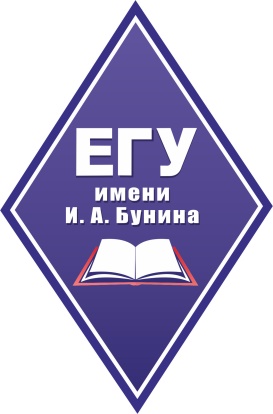 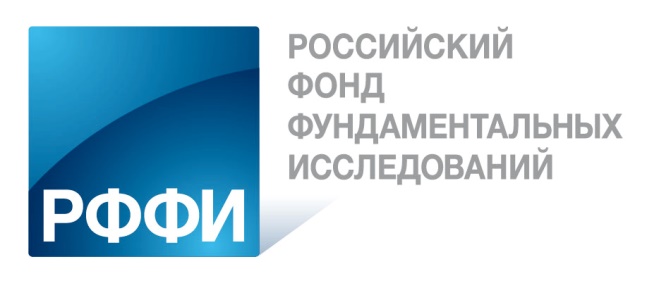 1.ФИО (полностью)2.Место работы или учебы (полное название организации)3.Ученое звание, ученая степень, должность/кафедра4.Соавторы, если есть (ФИО полностью, ученое звание, ученая степень, должность/кафедра)5.Форма участия:- очная с докладом и публикацией;- заочная (публикация)6.Почтовый адрес с указанием индекса (для отправки сборника)7.E-mail8.Контактный телефон9.Тема статьи (доклада)10.Необходимость бронирования места в гостинице (да/нет)